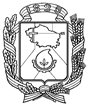 АДМИНИСТРАЦИЯ ГОРОДА НЕВИННОМЫССКАСТАВРОПОЛЬСКОГО КРАЯПОСТАНОВЛЕНИЕ15.03.2021                                   г. Невинномысск                                        № 378Об утверждении Плана мероприятий по обеспечению антитеррористической защищенности населения и территории города Невинномысска при          установлении различных уровней террористической опасности на              территории города НевинномысскаВ   соответствии  с   Указом    Президента   Российской   Федерации  от  14  июня 2012 г. № 851 «О порядке установления уровней террористической опасности, предусматривающих принятие дополнительных мер по            обеспечению безопасности личности, общества и государства»,                  распоряжением  Губернатора  Ставропольского  края  от  25 октября 2013 г. № 735-р «О Плане мероприятий по обеспечению антитеррористической     защищенности населения и территории Ставропольского края при            установлении различных уровней террористической опасности на              территории Ставропольского края», постановляю:1.	Утвердить План мероприятий по обеспечению                                антитеррористической защищенности населения и территории города Невинномысска при установлении различных уровней террористической опасности на территории города Невинномысска, согласно приложению к настоящему постановлению.2. Разместить настоящее постановление на официальном сайте           администрации города Невинномысска в информационно-телекоммуникационной сети «Интернет».3.   Контроль за исполнением настоящего постановления возложить на заместителя главы администрации города Невинномысска  Колюбаева Е.Н.Глава города НевинномысскаСтавропольского края                                                                    М.А. МиненковПриложение к постановлению администрации города Невинномысска от 15.03.2021 № 378ПЛАНмероприятий по обеспечению антитеррористической защищенности         населения и территории города Невинномысска при установлении различных уровней террористической опасности на территории города Невинномысска** На участках территории города, в пределах которых установлены уровни террористической опасности, могут исполняться как все, так и         отдельные мероприятия, предусмотренные настоящим Планом.**Аппарат АТК СК определен постановлением Губернатора           Ставропольского края от 05 октября 2006 г. № 687                                          «Об антитеррористической  комиссии Ставропольского края».***При установлении высокого («желтого») уровня террористической опасности наряду с мероприятиями, принимаемыми при этом уровне           террористической опасности, выполняются мероприятия, предусмотренные при установлении повышенного («синего») уровня террористической         опасности.****При установлении критического («красного») уровня                   террористической  опасности наряду с мероприятиями, принимаемыми  при этом уровне террористической опасности, выполняются мероприятия,         предусмотренные при установлении повышенного («синего») и высокого («желтого») и критического («красного») уровня террористической           опасности.*****Совместный  приказ Главного Управления МВД России по           Ставропольскому краю от 22  июля 2013 г. № 82/24Первый заместитель главыадминистрации города Невинномысска		          	                  В.Э. Соколюк№ п/пПланируемое мероприятиеСрок исполненияИсполнитель1234I. Подготовительные мероприятияI. Подготовительные мероприятияI. Подготовительные мероприятияI. Подготовительные мероприятияПоддержание в готовности органов управления, сил и средств Невинномысского городского звена Ставропольской краевой территориальной подсистемы единой государственной системы предупреждения и ликвидации чрезвычайных ситуаций к действиям при установлении соответствующего уровня террористической опасности, минимизации и (или) ликвидации его последствий (далее - Невинномысское городское звено) постоянномуниципальное казенное учреждение «Управление по чрезвычайным ситуациям и гражданской обороне города Невинномысска» (далее - МКУ «Управление по ЧС и ГО города»)Организация информирования населения города о правилах поведения в условиях угрозы совершения террористического актапостоянноМКУ «Управление по ЧС и ГО города»;отдел общественной безопасности администрации города Невинномысска (далее – ООБ)Хранение и восполнение резервов материальных ресурсов для ликвидации чрезвычайных ситуаций природного и техногенного характера в городе Невинномысске (далее – город), используемого в условиях угрозы возникновения террористического акта, а также минимизации его последствий постоянноМКУ «Управление по ЧС и ГО города»;ООБ, отдел по торговле и бытовому обслуживаниюадминистрации города Невинномысска (далее –отдел по торговле)Определение на территории города перечня мест, пригодных для временного размещения людей, удаленных с отдельных участков местности (населенных пунктов) и потенциальных объектов террористических посягательств, расположенных на территории города в случае введения режима контртеррористической операции, а также источников обеспечения их питанием и одеждойв течение 1 месяца после утверждения  настоящего ПланаМКУ «Управление по ЧС и ГО города»;ООБ, отдел по торговлеПроведение в пределах установленной компетенции разъяснительной работы среди руководителей и дежурного персонала организаций, осуществляющих грузовые и пассажирские перевозки на территории города, а также руководителей хозяйствующих субъектов по вопросам обеспечения безопасности и защиты граждан и хозяйствующих субъектов от преступных посягательств в условиях угрозы возникновения террористических актовпостояннопервые заместители, заместители главы администрации города; ООБ;управление жилищно-коммунального хозяйства администрации города Невинномысска (далее – УЖКХ)II. Мероприятия при получении сообщения от председателя антитеррористической комиссии об установлении повышенного («синего») уровня террористической опасности на территории города**II. Мероприятия при получении сообщения от председателя антитеррористической комиссии об установлении повышенного («синего») уровня террористической опасности на территории города**II. Мероприятия при получении сообщения от председателя антитеррористической комиссии об установлении повышенного («синего») уровня террористической опасности на территории города**II. Мероприятия при получении сообщения от председателя антитеррористической комиссии об установлении повышенного («синего») уровня террористической опасности на территории города**Информирование главы города и руководителей органов администрации города  незамедлительно с момента получения информацииМКУ «Управление по ЧС и ГО города»;ООБ  Подготовка текстов речевых сообщений для информирования населения города о действиях при установлении соответствующего уровня террористической опасностипри получении информацииМКУ «Управление по ЧС и ГО города»;ООБ  Проведение внеплановых мероприятий по оперативной проверке, требующей подтверждения информации о реальной возможности совершения террористического актанезамедлительно с момента получения информацииотдел в городе Невинномысске Управления Федеральной службы безопасности России по Ставропольскому краю  (далее – отдел УФСБ) (по согласованию);отдел МВД России по городу Невинномысску (далее – ОМВД) (по согласованию);МКУ «Управление по ЧС и ГО города»Организация проведения дополнительных инструктажей нарядов полиции и отдельных категорий военнослужащих, а также персонала потенциальных объектов  террористических посягательств, расположенных на территории города, с привлечением, в зависимости от полученных сведений, специалистов в соответствующей областив течение 2 часов с момента получения информацииОМВД (по согласованию);линейный отдел полиции на станции Невинномысская  (далее – ЛОП) (по согласованию); МКУ «Управление по ЧС и ГО города»;командиры войсковых частей (по согласованию); Организация информирования населения города об установлении уровня террористической опасности и о правилах поведения в условиях угрозы совершения террористического актав течение 2 часов с момента получения информацииМКУ «Управление по ЧС и ГО города»;ООБ Выставление (в соответствии со складывающейся обстановкой) на улицах, площадях, стадионах, транспортных магистралях, вокзалах, в скверах, парках, местах проведения публичных и массовых мероприятий, в других общественных местах усиленных патрулей, в том числе с привлечением специалистов кинологической службыв течение 2 часов с момента получения информацииОМВД (по согласованию);ЛОП (по согласованию);Межрайонный отдел вневедомственной охраны по городу Невинномысску - филиал Федерального государственного казенного учреждения «Управление вневедомственной охраны Войск Национальной гвардии Российской Федерации по Ставропольскому краю»  (далее - МОВО)Проведение дополнительных инструктажей (с учетом конкретной обстановки) руководителей и дежурного персонала предприятий, осуществляющих пассажирские перевозки на территории города, а также руководителей хозяйствующих субъектов, расположенных на территории города в течение 2 часов с момента получения информацииМКУ «Управление по ЧС и ГО города»;ООБ; УЖКХОрганизация контроля за текущей обстановкой на территории города, с ежедневным представлением доклада (факсимильной связью, электронной почтой) в аппарат антитеррористической комиссии Ставропольского края** (далее –АТК СК)постоянно с момента получения информацииотдел УФСБ (по согласованию);ОМВД (по согласованию);МКУ «Управление по ЧС и ГО города»;ООБ Организация усиленного контроля при проведении досмотровых мероприятий на железнодорожных вокзалах (станциях) и автовокзалах с использованием специальных технических средств, в том числе с привлечением специалистов кинологической службыв течение 2 часов с момента получения информацииОМВД (по согласованию);ЛОП (по согласованию);МКУ «Управление по ЧС и ГО города»; Организация проведения проверок и осмотров объектов инфраструктуры жизнеобеспечения населения города (теплопроводов, газопроводов, водопроводов, газораспределительных станций, энергетических систем) в целях выявления возможных мест закладки взрывчатых устройств в течение 4 часов с момента получения информацииОМВД (по согласованию);МКУ «Управление по ЧС и ГО города»; УЖКХ; Определение территорий, прилегающих к хозяйствующим субъектам города, на которых остановка и стоянка транспортных средств запрещенав течение 2 часов с момента получения информацииОМВД (по согласованию);УЖКХПредставление в АТК СК  доклада (факсимильной связью и, электронной почтой) о выполнении мероприятий настоящего раздела Планакаждые 4 часа с  момента получения информации; незамедлительно в течение 15 минут с момента получения информации о возникновении нештатной ситуации, свидетельствующей об изменении уровня террористической опасностиООБIII. Мероприятия при получении сообщения от председателя АТК СК об установлении высокого («желтого») уровня террористической опасности на территории города*** III. Мероприятия при получении сообщения от председателя АТК СК об установлении высокого («желтого») уровня террористической опасности на территории города*** III. Мероприятия при получении сообщения от председателя АТК СК об установлении высокого («желтого») уровня террористической опасности на территории города*** III. Мероприятия при получении сообщения от председателя АТК СК об установлении высокого («желтого») уровня террористической опасности на территории города*** Приведение органов управления, сил и средств Невинномысского городского звена в состояние готовности к реагированию на чрезвычайные ситуациив течение 1 часа с момента получения информацииМКУ «Управление по ЧС и ГО города» Уточнение расчетов сил и средств Невинномысского городского звена, предназначенных для ликвидации последствий террористических актов и проведения спасательных работ в течение 2 часов с момента получения информацииМКУ «Управление по ЧС и ГО города»; ОМВД (по согласованию);органы администрации города с правами юридического лицаОрганизация и проведение внеплановых мероприятий по организации розыска на воздушном, автомобильном, железнодорожном транспорте, а также на территории города и наиболее вероятных объектах террористических посягательств лиц, причастных к подготовке и совершению террористических актовв течение 2 часов с момента получения информацииотдел УФСБ (по согласованию);ОМВД (по согласованию);ЛОП (по согласованию)Организация усиленного контроля за соблюдением гражданами Российской Федерации (далее – РФ), в том числе должностными лицами, порядка регистрации и снятия с регистрационного учета граждан РФ по месту их пребывания и по месту жительства в пределах города, а также за соблюдением иностранными  гражданами и лицами без гражданства порядка временного или постоянного проживания, временного пребывания в РФ, въезда в РФ, выезда из РФ и транзитного проезда через территорию РФпостоянно, в течение 2 часов с момента получения информацииОМВД (по согласованию), ЛОП (по согласованию)Организация проведения дополнительных тренировок  сотрудников правоохранительных органов и аварийно-спасательных подразделений по практическому применению сил и средств, привлекаемых в случае возникновения угрозы террористического актав течение 8 часов с момента получения информацииОМВД (по согласованию); МКУ «Управление по ЧС и ГО города»Организация проверки готовности персонала и подразделений потенциальных объектов террористических посягательств, расположенных на территории города, осуществляющих функции по локализации кризисных ситуаций, и отработка их возможных действий по пресечению террористического акта и спасению людей в течение 8 часов с момента получения информацииОМВД (по согласованию); отдел УФСБ (по согласованию); МКУ «Управление по ЧС и ГО города»Организация круглосуточного дежурства руководителей и иных должностных лиц органов управления Невинномысского городского звенанезамедлительно с момента  получения информацииМКУ «Управление по ЧС и ГО города» Организация определения конкретных мест (исходя из границ проведения контртеррористической операции), пригодных для временного размещения людей, удаленных с отдельных районов города и объектов, в случае введения режима контртеррористической операции на территории города, а также источников обеспечения их питанием и одеждой незамедлительно с момента  получения информацииотдел по торговле; МКУ «Управление по ЧС и ГО города»Представление в АТК СК доклада (факс, электронная почта) о выполнении мероприятий настоящего раздела Планакаждые 4 часа с момента получения информации; незамедлительно в течение 15 минут с момента получения информации о возникновении нештатной ситуации, свидетельствующей об изменении уровня террористической опасностиООБIV. Мероприятия при получении сообщения от председателя АТК СК  об установлении критического («красного») уровня террористической опасности на территории города****IV. Мероприятия при получении сообщения от председателя АТК СК  об установлении критического («красного») уровня террористической опасности на территории города****IV. Мероприятия при получении сообщения от председателя АТК СК  об установлении критического («красного») уровня террористической опасности на территории города****IV. Мероприятия при получении сообщения от председателя АТК СК  об установлении критического («красного») уровня террористической опасности на территории города****Принятие участия в приведении в состояние готовности группировки сил и средств, созданной для проведения контртеррористической операции на территории городанезамедлительно с  момента получения информацииоперативная группа города***** (по согласованию)Обеспечение усиления охраны наиболее вероятных объектов террористических посягательств на территории города незамедлительно с момента получения информацииОМВД (по согласованию); ЛОП (по согласованию); МОВО (по согласованию);Организация усиленного контроля за передвижением транспортных средств через административные границы города, проведение досмотров всех транспортных средств с применением технических средств обнаружения оружия и взрывчатых веществ, в том числе с привлечением специалистов кинологической службынезамедлительно с момента получения информацииОМВД (по согласованию) Организация принятия неотложных мер по спасению людей, охране имущества, оставшегося без присмотра, оказанию содействия бесперебойной работе спасательных служб города незамедлительно с момента получения информацииМКУ «Управление по ЧС и ГО города»; ОМВД (по согласованию);УЖКХ Проведение мероприятий, направленных на приведение в состояние готовности:транспортных средств к эвакуации людей;медицинских учреждений города – к приему лиц, которым в результате террористического акта причинен физический и моральный ущерб;центров экстренной помощи – к  работе с лицами, пострадавшими в результате террористического акта, и их родственникаминезамедлительно с момента получения информацииМКУ «Управление по ЧС и ГО города»;УЖКХ; территориальный отдел здравоохранения города Невинномысска министерства здравоохранения Ставропольского края Организация материально-технического обеспечения сил, задействованных в проведении первоочередных мероприятий по пресечению террористического акта на территории города незамедлительно с момента получения информацииотдел УФСБ (по согласованию);ОМВД (по согласованию); МКУ «Управление по ЧС и ГО города»;отдел по торговле Организация развертывания на территории города пунктов временного размещения людей, удаленных с отдельных участков местности и наиболее вероятных объектов террористических посягательств (в случае введения режима контртеррористической операции)в течение 2 часов с момента получения информацииотдел по торговле;МКУ «Управление по ЧС и ГО города» Организация на территории города обеспечения питанием и одеждой людей, удаленных с отдельных участков местности (населенных пунктов) и объектов (в случае ведения режима контртеррористической операции) в течение 2 часов с момента получения информацииМКУ «Управление по ЧС и ГО города»; отдел по торговлеОрганизация  сбора на территории города, информации о наличии жертв террористического акта, повреждении объектов и инфраструктуры жизнеобеспечения населенияв течение 2 часов с момента получения информацииМКУ «Управление по ЧС и ГО города», УЖКХОрганизация работы на территории города пунктов питания людей в течение 2 часов с момента получения информацииМКУ «Управление по ЧС и ГО города»; отдел по торговлеОрганизация проведения на территории города работ, направленных на минимизацию и (или) ликвидацию последствий террористического актапо окончании проведения контртеррористической операцииМКУ «Управление по ЧС и ГО города», УЖКХПодготовка предложений по возмещению вреда и ущерба лицам, пострадавшим в результате террористического акта, а также материального ущерба нанесенного объектам, расположенным на территории города по окончании проведения контртеррористической операцииМКУ «Управление по ЧС и ГО города»Представление в АТК СК доклада (факсимильной связью и электронной почтой) о выполнении мероприятий настоящего раздела Планакаждые 4 часа с  момента получения информацииООБ